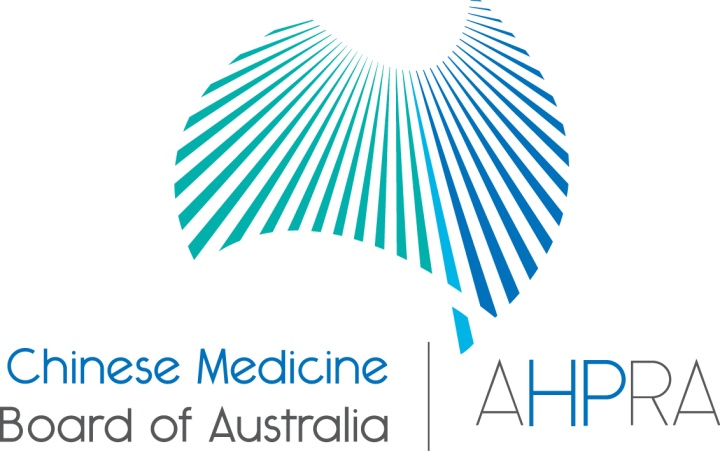 Chinese Medicine Registrant Data: June 2014Published July 2014IntroductionThe functions of the Chinese Medicine Board of Australia include:registering Chinese medicine practitioners and students developing standards, codes and guidelines for the Chinese Medicine professionhandling notifications, complaints, investigations and disciplinary hearingsassessing overseas trained practitioners who wish to practise in Australia  approving accreditation standards and accredited courses of study.The Board’s functions are supported by Australian Health Practitioner Regulation Agency (AHPRA). For information about legislation governing our operations see AHPRA's Legislation & Publications at http://www.ahpra.gov.au/Legislation-and-Publications.aspx The Board has analysed its fourth quarter of registration data and produced a number of statistical breakdowns about registrants to share with the profession and community. The Board shares these breakdowns regularly. In the context of “grandparenting”, as registration applications are finalised a clearer picture of the profession will emerge.For more information on Chinese Medicine registration, please see the Board’s website www.chinesemedicineboard.gov.au/Registration.aspx Table 1: Chinese Medicine health practitioners – registration type and sub type by state or territoryChinese medicine health practitioners – percentage by principal place of practiceChart 1:  Chinese Medicine health practitioners – percentage by principal place of practiceTable 2: Chinese Medicine health practitioners – registration division(s)Table 3: Chinese Medicine health practitioners – registration type by age groupChart 2: Chinese Medicine health practitioners – by age groupTable 4: Chinese Medicine health practitioners – registration type by genderTable 5: Chinese Medicine health practitioners – percentage by genderChinese Medicine health practitioners – registration type and sub type by state or territoryChinese Medicine health practitioners – registration type and sub type by state or territoryChinese Medicine health practitioners – registration type and sub type by state or territoryChinese Medicine health practitioners – registration type and sub type by state or territoryChinese Medicine health practitioners – registration type and sub type by state or territoryChinese Medicine health practitioners – registration type and sub type by state or territoryChinese Medicine health practitioners – registration type and sub type by state or territoryChinese Medicine health practitioners – registration type and sub type by state or territoryChinese Medicine health practitioners – registration type and sub type by state or territoryChinese Medicine health practitioners – registration type and sub type by state or territoryChinese Medicine health practitioners – registration type and sub type by state or territoryChinese Medicine PractitionerACTNSWNTQLDSATASVICWANo PPPTotalGeneral621,72114788164341,139212154,149Limited (Total of Sub Types)----------Teaching or Research----------Non-Practising2160220055225122Total Practitioners641,73714810164341,194214404,271Chinese Medicine health practitioners – registration division(s)Chinese Medicine health practitioners – registration division(s)Chinese Medicine health practitioners – registration division(s)Chinese Medicine health practitioners – registration division(s)Chinese Medicine health practitioners – registration division(s)Chinese Medicine health practitioners – registration division(s)Chinese Medicine health practitioners – registration division(s)Chinese Medicine health practitioners – registration division(s)Chinese Medicine health practitioners – registration division(s)Chinese Medicine health practitioners – registration division(s)Chinese Medicine health practitioners – registration division(s)Chinese Medicine PractitionerACTNSWNTQLDSATASVICWANo PPPTotalAcupuncturist234151055191214288651,630Acupuncturist and Chinese Herbal Dispensing-1-3--1--5Acupuncturist and Chinese Herbal Dispensing and Chinese Herbal Medicine7365-417161201503Acupuncturist and Chinese Herbal Medicine3488842076111677104332,019Chinese Herbal Dispensing-34-11-32-41Chinese Herbal Dispensing and Chinese Herbal Medicine-11--3----14Chinese Herbal Medicine-23-711242159Total641,73714810164341,194214404,271	Chinese Medicine health practitioners – registration type by age group	Chinese Medicine health practitioners – registration type by age group	Chinese Medicine health practitioners – registration type by age group	Chinese Medicine health practitioners – registration type by age group	Chinese Medicine health practitioners – registration type by age group	Chinese Medicine health practitioners – registration type by age groupChinese Medicine PractitionerTypeTypeTypeTotal% by Age GroupAge GroupGeneralLimitedNon-PractisingTotal% by Age GroupU-2524--240.56%25-29226-52315.41%30-34373-153889.08%35-39575-2059513.93%40-44574-2059413.91%45-49499-1151011.94%50-54597-1260914.26%55-59553-1857113.37%60-64397-114089.55%65-69190-31934.52%70-7487-3902.11%75-7939-3420.98%80+15-1160.37%Total 4,149-1224,271100.00%Chinese Medicine health practitioners – registration type by genderChinese Medicine health practitioners – registration type by genderChinese Medicine health practitioners – registration type by genderChinese Medicine health practitioners – registration type by genderChinese Medicine health practitioners – registration type by genderChinese Medicine health practitioners – registration type by genderChinese Medicine health practitioners – registration type by genderChinese Medicine health practitioners – registration type by genderChinese Medicine health practitioners – registration type by genderChinese Medicine health practitioners – registration type by genderChinese Medicine health practitioners – registration type by genderChinese Medicine PractitionerACTNSWNTQLDSATASVICWANo PPPTotalFemale32907104258422654124212,279General3089810413842262012372,207Limited----------Non-Practising29-12--3411472Male328304385801254090191,992General32823437580125198981,942Limited----------Non-Practising-7-10--2111150Total Practitioners641,73714810164341,194214404,271Chinese Medicine health practitioners – percentage by genderChinese Medicine health practitioners – percentage by genderChinese Medicine health practitioners – percentage by genderChinese Medicine health practitioners – percentage by genderChinese Medicine health practitioners – percentage by genderChinese Medicine health practitioners – percentage by genderChinese Medicine health practitioners – percentage by genderChinese Medicine health practitioners – percentage by genderChinese Medicine health practitioners – percentage by genderChinese Medicine health practitioners – percentage by genderChinese Medicine health practitioners – percentage by genderChinese Medicine PractitionerACTNSWNTQLDSATASVICWANo PPPTotalFemale50.00%52.22%71.43%52.47%51.22%64.71%54.77%57.94%52.50%53.36%Male50.00%47.78%28.57%47.53%48.78%35.29%45.23%42.06%47.50%46.64%